Portafolio Planes NacionalesUNITURISMO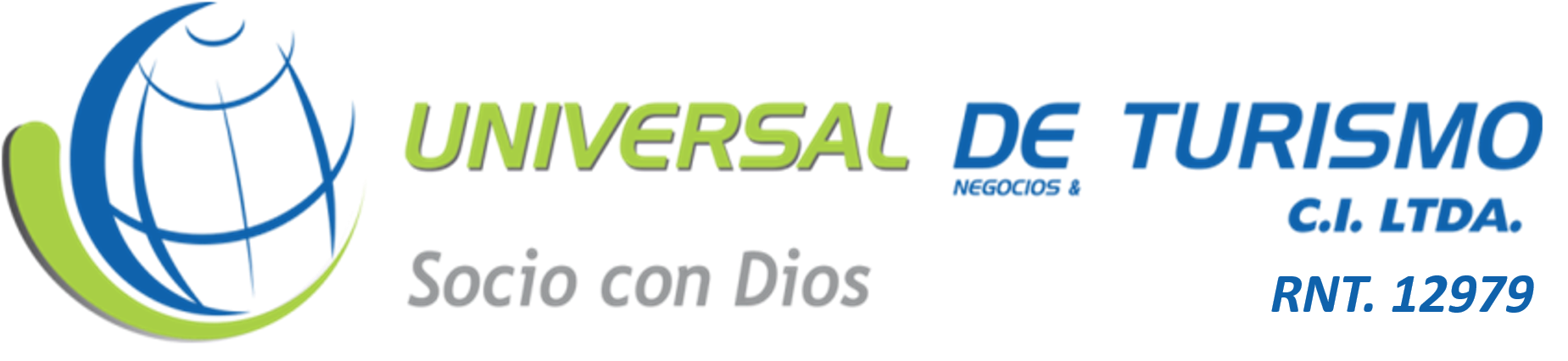  PORTAFOLIO DE VIAJES 2024 UNIVERSAL DE NEGOCIOS Y TURISMO- UNITURISMOCONDICIONES COMERCIALES:Para confirmar su reserva con el pago del 50% del valor del viaje.El plan debe estar pago en su totalidad, 10 días antes de la salida del viaje. Niños menores de 2 años cancelan $30.000, de asistencia médica.Niños de 2 a 4 años, tienen solo el servicio de Transporte y asistencia médica.Niños de 5 a 10 años deben compartir habitación con mínimo 2 adultos.Acomodación en habitación Múltiple (3 o 4) pasajeros por habitación).Tarifas para pasajeros originados en Bucaramanga.penalidad de cancelación de viaje terrestre porcentaje valor total del viajecancelación de su plan 10 días antes del viaje sin penalidadcancelación de su plan de 5 a 9 días antes del viaje con penalidad del 30% cancelación de su plan de 3 a 4 días antes del viaje con penalidad del 50%cancelación de su plan terrestre de 48 horas antes del viaje con penalidad del 90%Se hacen cambios por otras personas sin ningún costo adicionalCLÁUSULA DE RESPONSABILIDAD:  El organizador de estos programas turísticos, Agencia de Viajes UNIVERSAL DE NEGOCIOS Y TURISMO - UNITURISMO. Se hace responsable ante los usuarios o viajeros, por la total prestación y calidad del servicio descritos en estos programas.La Agencia de Viajes, organizadora y sus demás operadores se acogen en su integridad a la cláusula de responsabilidad en el artículo 3 del decreto 053 del 18 de enero del 2010 y sus posteriores reformas.Está comprometida con el código de conducta que ordena proteger a los menores de edad, de acuerdo con el artículo 16 de la Ley 679 del 2001 que lo tipifica.Se exime de cualquier responsabilidad por gastos generados por paros, huelgas, cierre de frontera, cierre de carreteras, cierre de aeropuertos, mal clima, accidentes, asonadas, terremotos y afines.Nos reservamos el derecho de efectuar cambios de itinerario, hoteles, fechas de viajes o transportes terrestres cuando aplique cualquier de estos imprevistos. INFORMACION IMPORTANTE PARA SU RESERVA:Nombre completo, fecha de nacimiento, número de identificación.Menores de edad, que no viajen con sus padres, es obligatorio el permiso de los padres notariado.tarifas sujetas a cambios sin previo aviso, Fecha de actualización  9 enero de 2024 Triángulo Cafetero Aroma y cultura cafeteraSemana santa: 22 y 27 marzo de 2024 Plan: 3 noches y 4 días.Finca hotel: Los Aperos o similarINCLUYE  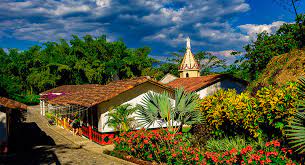 Transporte servicio especial. Alojamiento en hotel campestre. 4 desayunos, 4 almuerzos y 3 cenas.  Guía acompañanteAsistencia médica. Refrigerio de salidaPLAN DE VIAJE Termales de santa rosa de cabal. Parcafé: parque del caféFilandia Quindío Bioparque ukumary: una aventura salvaje divertidaRecuca: recorrido de la cultura cafetera.Nota: Niños de 2 a 4 años incluye: transporte, entrada a los parques y asistencia médica. Niños menores de 2 años incluye: asistencia médica valor $20.000 y si tienen más de 90 cm, cancelan $180.000, por concepto de entradas a los parques y asistencia médica.Triángulo Cafetero Aroma y cultura cafeteratemporada media Salidas 2024: 27 junio / 10 octubre / 18 diciembrePlan: 3 noches y 4 días.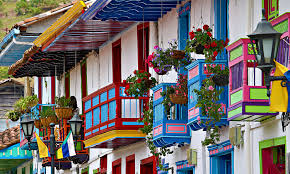 Finca hotel: Los Aperos o similar INCLUYE  Transporte servicio especial. Alojamiento en hotel campestre. 4 desayunos, 4 almuerzos y 3 cenas.  Guía acompañanteAsistencia médica. PLAN DE VIAJE Termales de santa rosa de cabal. Salento Quindío: pueblito típico paisa y exposición de artesanías.Traslado al valle del Cocora.  Parcafé: parque del caféFilandia Quindío Bioparque ukumary: una aventura salvaje divertidaRecuca: recorrido de la cultura cafetera.Nota: Niños de 2 a 4 años incluye: transporte, entrada a los parques y asistencia médica. Niños menores de 2 años incluye: asistencia médica valor $20.000 y si tienen más de 90 cm, cancelan $180.000, por concepto de entradas a los parques y asistencia médica.Triángulo Cafetero Aroma y cultura cafeteraSalidas todos los días - 2024Plan: 3 noches y 4 días.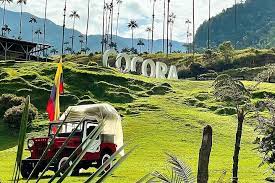 Hotel Los Aperos o similar. INCLUYE:  	 Traslados aeropuerto / hotel / aeropuerto. Aeropuertos o terminal de Pereira y Armenia. Traslados a los sitios mencionados Alojamiento en hotel campestre. Plan de alimentación (desayunos y cenas).  Asistencia médica. Plan de viaje: Parque nacional del café PARCAFE (pasaporte múltiple). De jueves a domingo Municipio de Salento, pueblito típico y Filandia del QuindíoTraslados al valle de la cocoraNota: niños de 2 a 4 años que tengan más de 90 cm, pagar $320.000 por concepto de traslados, asistencia médica, entrada al parque del café Fecha Temporada Baja:  desde 16 enero hasta 14 de diciembre de 2024, menos Temporada media Fecha Temporada Media: del 25 marzo a 5 abril, 21 junio a 7 julio, 11 al 14 de octubre, 15 al 28 de diciembre  Sujeto a disponibilidad hotelera.Planes adicionales con trasporte personalizado y entradas valor por persona: Parque Nacional de la Cultura Agropecuaria PANACA. $300.000 Termales de Santa Rosa de Cabal $280.000. Parque Ukumary $ 250.000.  -  Parque los arrieros $280.000. Mariposario y jardín botánico $250.000.  -  Parque los nevados $480.000. Recorrido de la cultura cafetera Recuca $280.000.Triángulo Cafetero Aroma y cultura cafeteraNavidad, fin de año y reyes  22 y 29 diciembre de 2024 2 enero de 2025Plan: 3 noches y 4 días.Finca hotel: Los Aperos o similarINCLUYE  Transporte servicio especial. Alojamiento en hotel campestre. 4 desayunos, 4 almuerzos y 3 cenas.  Guía acompañanteAsistencia médica. Refrigerio de salidaPLAN DE VIAJE Termales de santa rosa de cabal. Parcafé: parque del caféFilandia Quindío Bioparque ukumary: una aventura salvaje divertidaRecuca: recorrido de la cultura cafetera.Nota: Niños de 2 a 4 años incluye: transporte, entrada a los parques y asistencia médica. Niños menores de 2 años incluye: asistencia médica valor $20.000 y si tienen más de 90 cm, cancelan $180.000, por concepto de entradas a los parques y asistencia médica.DESTINO:CARTAGENA, TOLU, GUAJIRAEJE CAFETEROSANTA MARTAMEDELLIN, BOYACAhora de salida:5:00 PM3:00 PM7:00 PM9:00 PMADULTO Acomodación Múltiple ADULTO Acomodación Doble NIÑO(5 a 10 años)NIÑO   (2 a 4 años) 	 $990.000 $1.060.000 $960.000 $580.000 ADULTO Acomodación Múltiple ADULTO Acomodación Doble NIÑO(5 a 10 años)NIÑO   (2 a 4 años) 	 $990.000 $1.060.000 $960.000 $580.000 ADULTO acomodación Múltiple ADULTO acomodación Doble NIÑO(5 a 10 años)Temporada baja$880.000$940.000$850.000Noche Adicional $140.000$160.000$130.000Temporada media$960.000$1.020.000$930.000Noche Adicional $160.000$180.000$150.000ADULTO Acomodación Múltiple ADULTO Acomodación Doble NIÑO(5 a 10 años)NIÑO   (2 a 4 años) 	 $1.050.000 $1.140.000 $1.050.000 $580.000 